07.10.2021 г.                                                                                № 94Об утверждении порядка и методики планирования бюджетных ассигнований бюджета муниципального образования "Тимирязевское сельское поселение" на 2022 год и плановый период 2023-2024 годов В соответствии со статьей 174.2 Бюджетного кодекса Российской Федерации и в целях формирования бюджета муниципального образования «Тимирязевское сельское поселение» на 2022 год и плановый период 2023-2024 годов Утвердить:Порядок планирования бюджетных ассигнований бюджета муниципального образования «Тимирязевское сельское поселение» на 2022 год и плановый период 2023-2024 годов согласно приложению № 1;Методику планирования бюджетных ассигнований бюджета муниципального образования «Тимирязевское сельское поселение» на 2022 год и плановый период 2023-2024 годов согласно приложению № 2;Методику прогнозирования поступлений администрируемых доходов в бюджет муниципального образования «Тимирязевское сельское поселение» согласно приложению №3.Методику и расчет распределения межбюджетных трансфертов из бюджета муниципального образования «Тимирязевское сельское поселение» согласно приложению № 4.2. Финансовому отделу обеспечить планирование бюджета по формированию бюджетных проектировок и обоснований бюджетных ассигнований на 2022 год и плановый период 2023-2024 годов.3.  Контроль за исполнением настоящего распоряжения возложить на начальника финансового отдела Образцову Н.В.4. Настоящие Постановление вступает в силу со дня его подписания.Глава МО «Тимирязевское сельское поселение»                                           Н.А. Дельнов                   Подготовил:Начальник финансового отдела                                                                                  Н.В.ОбразцоваСогласовано.Правовая и антикоррупционная экспертиза проведена Главный специалист по правовым вопросам                                                            С.Н.РатуевПриложение № 1К Постановлению Администрации муниципального образования «Тимирязевское сельское поселение»                                                      №94 от 07.10.2021 г.Порядок планирования бюджетных ассигнований Бюджета муниципального образования «Тимирязевское сельское поселение» на 2022 год и плановый период 2023-2024 годов 1. Настоящий порядок планирования бюджетных ассигнований бюджета муниципального образования «Тимирязевское сельское поселение» на 2022 год и плановый период 2023-2024 годов  (далее - Порядок) устанавливает правила расчета бюджетных ассигнований  бюджета поселения при подготовке проекта Решения Совета народных депутатов муниципального образования «Тимирязевское сельское поселение»  о бюджете  муниципального образования «Тимирязевское сельское поселение» на 2022 год и плановый период 2023-2024 годов. 2. Основные понятия и термины, используемые в настоящем Порядке, применяются в значениях, установленных Бюджетным кодексом Российской Федерации и нормативными правовыми актами муниципального образования «Тимирязевское сельское поселение».3. Бюджетные ассигнования группируются по видам в соответствии со статьей 69 Бюджетного кодекса Российской Федерации и рассчитываются с учетом положений статей  69.1, 70, 74.1, 78, 78.1, 79, 80 Бюджетного кодекса Российской Федерации.4. Планирование бюджетных ассигнований осуществляется раздельно по действующим и принимаемым расходным обязательствам.5. Планирование действующих расходных обязательств на 2022 год основывается на изменении объемов бюджетных ассигнований на 2021 год, утвержденных Решением Совета народных депутатов МО «Тимирязевское сельское поселение» от 28.12.2020 № 124 «О бюджете муниципального образования «Тимирязевское сельское поселение» на 2021 год и плановый период 2022-2023 годов», с учетом принятых или планируемых к принятию в 2022 году решений, влекущих в перспективе изменения в объемах финансирования.Приложение № 2к Постановлению Администрации муниципального образования «Тимирязевское сельское поселение»                                         №94 от 07.10.2021 гМетодика Планирования бюджетных ассигнований бюджета муниципального образования «Тимирязевское сельское поселение» на 2022 год и плановый период 2023-2024 годов Настоящая методика устанавливает основные подходы и положения, применяемые в процессе планирования бюджетных ассигнований бюджета муниципального образования «Тимирязевское сельское поселение» на 2022 год и плановый период 2023-2024 годов .2. За базовые объемы бюджетных ассигнований для формирования расходов на 2022 год и плановый период 2023-2024 годов принимаются показатели бюджета муниципального образования «Тимирязевское сельское поселение» на 2022 год, утвержденные Решением Совета народных депутатов МО «Тимирязевское сельское поселение» от 28.12.2020 № 124 «О бюджете муниципального образования «Тимирязевское сельское поселение» на 2021 год и плановый период 2022-2023 годов» (без учета внесенных в него изменений).3. Базовые объемы бюджетных ассигнований корректируются с учетом следующих особенностей:1) по решениям, принятым в 2022 году, реализация которых осуществлялась не с начала финансового года, необходимо производить соответствующие до счёты бюджетных ассигнований до годовой потребности;2) корректируются на суммы расходов, возникших в результате структурных и организационных преобразований в установленных сферах деятельности, а также увеличиваются на суммы, необходимые для реализации решений, принятых или планируемых к принятию в 2022 году и подлежащих учету при уточнении бюджета муниципального образования «Тимирязевское сельское поселение» на текущий год.К числу таких решений относятся:- увеличение в течение 2022 года заработной платы работникам.3) в сторону уменьшения должна быть осуществлена корректировка базовых объемов бюджетных ассигнований на суммы:- расходов, дополнительно выделенных в 2022 году и носящих единовременный характер, или расходов по реализации решений, срок действия которых завершается в текущем году или ограничен плановым периодом;- расходов безвозмездных поступлений от физических и юридических лиц, в том числе добровольных пожертвований. 4. При формировании предложений для определения бюджетных ассигнований бюджета муниципального образования «Тимирязевское сельское поселение» на 2022 год в первую очередь обязаны обеспечить удовлетворение потребностей в соответствии с установленными нормами по расходам на оплату труда, начислениям на оплату труда, выплату пенсий и пособий по социальной помощи населению, оплату коммунальных услуг.5. Объемы бюджетных ассигнований на оплату труда замещающих муниципальные должности муниципального образования «Тимирязевское сельское поселение», муниципальных служащих муниципального образования «Тимирязевское сельское поселение», оплату труда работников, не отнесенных к должностям муниципальной службы, рассчитываются в условиях действующего законодательства объем фонда оплаты труда корректируется с учетом повышения должностных окладов, тарифных ставок определяются с учетом индексации на прогнозный уровень инфляции в 2022 году на 4,0% с 01.01.2022 и с 01.10.2022 года на 4,0 %, в 2023 году - 4,0%, в 2024 году- 4,0% ежегодно с 1 октября.6. Начисления на выплаты по оплате труда устанавливаются с учетом положений федеральных законов от 24 июля 2009 г. № 212-ФЗ «О страховых взносах в Пенсионный фонд Российской Федерации, Фонд социального страхования Российской Федерации, Федеральный фонд обязательного медицинского страхования» и от 24 июля 1998 г. № 125-ФЗ «Об обязательном социальном страховании от несчастных случаев на производстве и профессиональных заболеваний».7. Объем бюджетных ассигнований на оплату коммунальных услуг планируется исходя из годовых лимитов потребления, утвержденных Администрацией муниципального образования «Тимирязевское сельское поселение», ежегодного роста расходов на 5,0% и с учетом фактического расходования бюджетных ассигнований по данному направлению за 2021 год. Планирование бюджетных ассигнований на оплату потребления энергоресурсов для муниципального образования «Тимирязевское сельское поселение» осуществляется в соответствии со статьей 24 Федерального закона от 23 ноября 2009 года № 261-ФЗ «Об энергосбережении и о повышении энергетической эффективности и о внесений в отдельные законодательные акты Российской Федерации».  8. Объем бюджетных ассигнований на оплату услуг связи планируется с учетом ежегодного повышения расходов на 5%.9. Объемы бюджетных ассигнований на уплату налогов, сборов и иных обязательных платежей в бюджетную систему Российской Федерации   рассчитываются отдельно по видам налогов, сборов и иных обязательных платежей исходя из прогнозируемого объема налоговой базы и значения налоговой ставки.10. Объемы бюджетных ассигнований на реализацию муниципальных программ, ведомственных целевых программ рассчитываются плановым методом, и их наименования указываются в соответствии с паспортами (проектами паспортов) соответствующих программ.11. Объемы бюджетных ассигнований на исполнение обязательств по погашению и обслуживанию муниципального внутреннего долга муниципального образования «Тимирязевское сельское поселение» рассчитываются плановым методом в соответствии с нормативными правовыми актами муниципального образования «Тимирязевское сельское поселение», договорами и соглашениями, определяющими условия привлечения, обращения и погашения муниципальных долговых обязательств муниципального образования «Тимирязевское сельское поселение», с учетом прогноза объема задолженности по каждому долговому обязательству и сроков погашения ранее привлеченных заемных средств.12. Муниципальные гарантии муниципального образования «Тимирязевское сельское поселение» в 2022 году не предоставляются. 13. Объемы бюджетных ассигнований по остальным видам (направлениям) расходов определяются без применения индексации исходя из уровня показателей бюджета муниципального образования «Тимирязевское сельское поселение» за 2021 год.          14. Объем бюджетных ассигнований на оплату услуг связи и ГСМ планируется с учетом ежегодного повышения расходов на 5%.Приложение № 3К Постановлению Администрации муниципального образования «Тимирязевское сельское поселение»                                                      №94 от 07.10.2021 гМетодикапрогнозирования поступлений администрируемых доходов в бюджет муниципального образования «Тимирязевское сельское поселение»1. Общие положенияНастоящая методика разработана в соответствии с постановлением правительства РФ от 23.06.2016г. № 574 «Об общих требованиях к методике прогнозирования поступлений доходов в бюджеты бюджетной системы РФ» в целях обеспечения прогнозирования доходов по всем кодам классификации доходов, закрепленным за муниципальным образованием «Тимирязевское сельское поселение».                                                Прогнозирование администрируемых доходов бюджета (далее – прогнозирование доходов) осуществляется исходя из действующего на момент составления проекта бюджета бюджетного законодательства и муниципальных правовых актов представительного органа муниципального образования «Тимирязевское сельское поселение».                       Основой прогнозирования доходов являются:а) показатели прогноза социально-экономического развития муниципального образования «Тимирязевское сельское поселение» на очередной год и на плановый период;б) данные о недоимке по уплате доходов на последнюю отчетную дату;в) сведения, необходимые для составления проекта бюджета.Прогнозирование администрируемых доходов бюджета муниципального образования «Тимирязевское сельское поселение» осуществляется в порядке, установленном настоящим постановлением, отдельно по каждому виду доходов.2. Прогнозирование основных администрируемых доходовВ состав основных администрируемых доходов муниципального образования «Тимирязевское сельское поселение» входит:- Доходы, получаемые в виде арендной платы, а также средства от продажи права на заключение договоров аренды за земли, находящиеся в собственности сельских поселений (за исключением земельных участков муниципальных бюджетных и автономных учреждений);- Доходы от сдачи в аренду имущества, находящегося в оперативном управлении органов управления сельских поселений и созданных ими учреждений (за исключением имущества муниципальных бюджетных и автономных учреждений);- Доходы от реализации иного имущества, находящегося в собственности сельских поселений (за исключением имущества муниципальных бюджетных и автономных учреждений, а также имущества муниципальных унитарных предприятий, в том числе казенных), в части реализации основных средств по указанному имуществу;- Доходы от реализации иного имущества, находящегося в собственности сельских поселений (за исключением имущества муниципальных бюджетных и автономных учреждений, а также имущества муниципальных унитарных предприятий, в том числе казенных), в части реализации материальных запасов по указанному имуществу;- Штрафы, санкции, возмещение ущерба.Прогноз поступления администрируемых доходов бюджета на очередной финансовый год и на плановый период рассчитывается муниципальным образованием «Тимирязевское сельское поселение» с учетом динамики поступлений соответствующих доходов.    2.1. Доходы, получаемые в виде арендной платы, а также средства от продажи права на заключение договоров аренды за земли, находящиеся в собственности сельских поселений (за исключением земельных участков муниципальных бюджетных и автономных учреждений)Прогнозные поступления арендной платы за землю в бюджет поселения рассчитываются по следующей формуле:                             N = Нп +Нз + Вп , где N – прогноз поступления арендной платы за землю в бюджет;Нп – сумма начисленных платежей по арендной плате за землю в бюджет сельского поселения, согласно реестра договоров;Нз – прогнозная сумма задолженности прошлых лет Вп – оценка выпадающих (дополнительных) доходов от сдачи в аренду земли поселения в связи с выбытием (приобретением) объектов аренды (продажа (передача) земельных участков, заключение дополнительных договоров, изменение видов целевого использования и др.).Доходы, получаемые в виде арендной платы за земельные участки, находящиеся в собственности поселения, поступает в доход поселения в размере 100%.2.2.  Доходы от сдачи в аренду имущества, находящегося в оперативном управлении органов управления сельских поселений и созданных ими учреждений (за исключением имущества муниципальных бюджетных и автономных учреждений)Прогнозные поступления доходов от сдачи в аренду имущества в бюджет поселения рассчитываются на основании заключенных договоров и планируемых объектов к сдаче в аренду.Аренда рассчитывается по следующей формуле:                              N = Ан +Ап , где N – прогноз поступления арендной платы за имущество;Ан – сумма начисленных платежей по арендной плате, согласно заключенных договоров;Ар – прогнозная сумма планируемых объектов к сдаче в аренду.Доходы, получаемые в виде аренды имущества, поступает в доход поселения в размере 100%.2.3. Доходы от реализации иного имущества, находящегося в собственности сельских поселений, (за исключением имущества муниципальных бюджетных и автономных учреждений, а также имущества муниципальных унитарных предприятий, в том числе казенных), в части реализации основных средств по указанному имуществуОсновой планирования поступления доходов от реализации имущества, находящегося в собственности сельских поселений, в части реализации основных средств является Программа (план) приватизации муниципального имущества по МО «Тимирязевское сельское поселение». Сумма прогнозируется с отчета об оценке рыночной стоимости имущества (объекта). Данный доход зачисляется в бюджет поселения в размере 100%.2.4. Штрафы, санкции, возмещение ущербаПрогноз поступлений штрафных санкций на очередной финансовый год и плановый период рассчитывается исходя из ожидаемого поступления в году, предшествующем планируемому, с применением коэффициента поступления, рассчитанного за последние 3 отчетных года.Приложение № 4к Постановлению Администрации муниципального образования «Тимирязевское сельское поселение»                                                                                                                                                                                                                    №94 от 07.10.2021 гМетодикаи расчет распределения межбюджетных трансфертов из бюджета муниципального образования   «Тимирязевское сельское поселение»1. Методика распределения субвенций бюджетам на исполнение переданных государственных полномочийРасчет размера субвенций Контрольно-счетной палате муниципального образования «Майкопский район» на осуществление части полномочий муниципального образования «Тимирязевское сельское поселение» по осуществлению внешнего муниципального финансового контроля производится согласно Соглашения «О передаче Контрольно-счетной палате муниципального образования «Майкопский район» осуществление части полномочий муниципального образования «Тимирязевское сельское поселение» по осуществлению внешнего муниципального финансового контроля за соблюдением установленного порядка управления и распоряжения муниципальным имуществом» от 14.02.2013 года.Расчет размера субвенций на 2022 год и на последующие 2023-2024 гг.ПОСТАНОВЛЕНИЕГЛАВЫ МУНИЦИПАЛЬНОГО ОБРАЗОВАНИЯ«ТИМИРЯЗЕВСКОЕ СЕЛЬСКОЕ ПОСЕЛЕНИЕ»НаименованиеСумма (руб.)Сумма (руб.)Сумма (руб.)Наименование2022 г.2023 г.2024 г.Субвенций Контрольно-счетной палате муниципального образования «Майкопский район» на осуществление части полномочий муниципального образования «Тимирязевское сельское поселение» по осуществлению внешнего муниципального финансового контроля39 180,0040 745,0042 355,00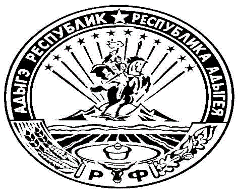 